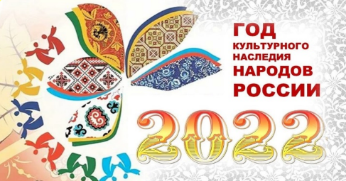 Потаповский отдел МБУК ВР «МЦБ»им. М. В. НаумоваПознавательный час «Живу я в мире только раз»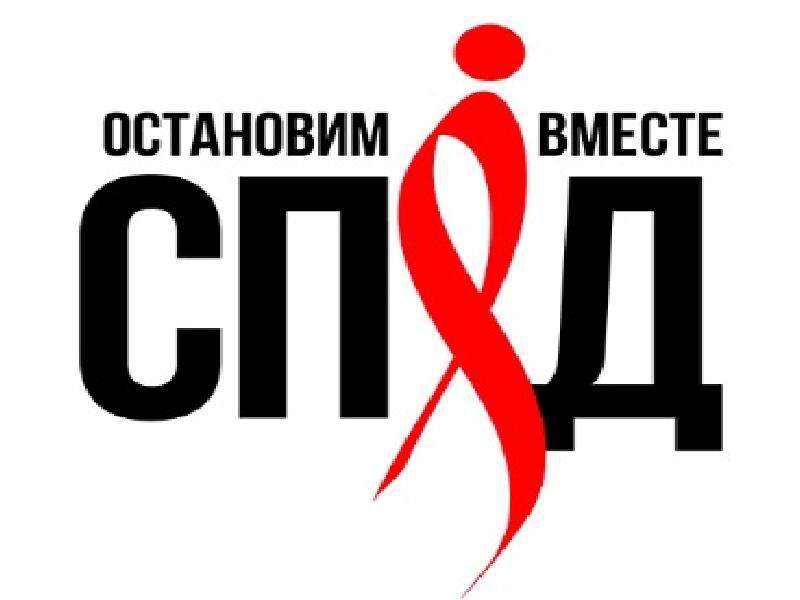 Составитель: заведующий Потаповским отделом Дубова С.А.х. Потапов, 2022Сценарий«Живу я в мире только раз»Дата проведения:                                                                  01 декабря 2022 годаВремя проведения:                                                               14.00.Место проведения:                                                               БиблиотекаЦель: формировать активную жизненную позицию; повторить меры профилактики; обеспечить учащихся достоверной информацией о СПИДе в доступной форме; способствовать предотвращению распространения ВИЧ – инфекции среди учащихся.Слайд 1Ведущий 1: Проблема, которую мы сегодня затрагиваем, не нова. Усилия всего прогрессивного человечества направлены на борьбу с Вирусом Иммунодефицита человека.Самое трудное – начать. В каждой стране, в каждом обществе существует множество проблем, но проблема – ВИЧ продолжает входить в круг первоочередных задач мирового масштаба.Наш познавательный час посвящен заболеванию, которое в 80-х годах ХХ века резко изменило жизнь всего человечества. Речь идет о СПИДе.Слайд 2Учащиеся с буквами:«С» – синдром – значит комплекс признаков, характерный для определенного заболевания.
«П» – приобретенного – значит, полученного от другого человека, потому что этот вирус живет только в организме человека.
«И», «Д» – иммунодефицита – потому что вирус разрушает иммунитет человека, его защиту от вирусов и бактерий.Слайд 3Ведущий: Носителями этого заболевания в мире уже являются 35 млн. человек, а 22 млн. умерли от этой болезни. СПИД поражает людей с любым цветом кожи, любой национальности.Быть информированным – вот главная задача для современного человека. Итак, начнем наш разговор.Кроха сын к отцу пришел
И спросила кроха:Сын:«Что такое вирус ВИЧ
Хорошо иль плохо?»Отец:«У меня секретов нет,
Слушайте ребята.
Расскажу Вам все про ВИЧ
Просто и понятно.»Слайд 4 (картинка молекулы ВИЧ)Отец:«Вот знакомься, вирус ВИЧ
Маленький и злобный.
Проникает в организм
Стал ему подобный.Слайд 5Попадает в лейкоцит,
Программу запускает
Т-клеток сразу дефицит –
Иммунитет страдает.
Ничем себя не выдает –
Может спать годами.
А носитель все живет,
Ходит рядом с нами!»Ведущий: Как же и откуда появился этот вирус, как он действует? Слайд 6СПИД появился, видимо, в 70-е года ХХ века. В 1981 году в США было зафиксировано всего 5 случаев заболевания, а через 7 лет во всем мире уже насчитывалось 108 тысяч больных. ВИЧ открыт в 1983 году в Париже Люком Монтанье и в США Робертом Гало. До сих пор не ясно от куда появился он. Есть две версии: по первой – вирус всегда жил в крови коренных жителей Африки, но, попав в кровь белых людей, изменился и стал смертельно опасен. По второй – был создан в секретной лаборатории.Слайд 7 (схема проникновения ВИЧ в клетку)ВИЧ поражает клетки иммунной системы человека, делая их неспособными защищать организм от заболеваний. Он относится к группе медленных вирусов (ретровирусы). Его изображают похожим на противолодочную мину, на поверхности которой расположены гликопротеиновые вещества, служащие отмычкой для проникновения в клетку крови человека. Хотя в человеческой клетке в 100 000 больше генетической информации, чем в самом вирусе, ВИЧ одерживает победу и, завладев клеткой, уничтожает ее.Генетическая информация у вируса закодирована в молекуле РНК. Вирусу необходимо перевести свою генетическую информацию на понятный клетке-хозяину язык, РНК в ДНК. После такого превращения клетка-хозяин принимает ДНК вируса «как родного», не борется с ней. Это происходит в течение 12 часов после инфицирования. Завладев «штаб-квартирой» клетки-хозяина, ВИЧ начинает отдавать «приказы», и клетка вынуждена подчиняться. При ВИЧ-инфекции миллиарды клеток крови содержат генетический материал вируса.Слайд 8Клетка производит различные компоненты вируса, затем он собирается, зреет, а созрев способен инфицировать другие клетки. Продолжительность течения ВИЧ-инфекции с момента заражения до развития заключительной стадии (собственно СПИДа) составляет от 5-8 до 10-12 лет. Само заболевание СПИДом длится от 6 месяцев до 3-х лет.Ведущий: Как же нам уберечь свой организм от ВИЧ.  Вирус не знает географических ограничений: нет ни одной страны в мире, в которой не было бы больных СПИДом людей. Подростки и молодежь находятся под ударом эпидемии. На возраст от 14-17 лет приходится 30% всех новых случаев инфицирования.Слайд 9Заразиться ВИЧ можно тремя путями:через кровь (использование нестерильных игл и шприцев для введения наркотиков, при нанесении татуировок, при пирсинге, при переливании крови);Слайд 10половым путем;от матери к ребенку (при развитии плода, рождении, грудном вскармливании).  Вирус ВИЧ не может жить вне организма человека. Поэтому погибает:при попадании на кожу через 20 минут (его убивают бактерии);при попадании в пищеварительную систему, погибает от соляной кислоты и ферментов;50-70-ти процентный спиртовой раствор убивает через несколько секунд;кипячение убивает мгновенно;дезинфицирующие вещества (хлорка) – мгновенно;при нагревании до 56°С гибнет через 30 минут.Слайд 11  Таким образом ВИЧ не передается:при рукопожатии или объятии с ВИЧ инфицированным;при кашле и чихании, поцелуях;при использовании бытовых предметов, общих с ВИЧ инфицированным (посуду, постельное белье, ванна);в общественном транспорте;Слайд 12через животных или укусе насекомых (комаров, блох, клещей и вшей).Не может передаваться через воздух или воду.Слайд 13 (графики, диаграммы),Музыка Queen “Who wants to live forever” (тихо)Ведущий: Начиная с 1987 года в России зарегистрировано свыше 300 тысяч ВИЧ инфицированных (умерло от этого заболевания более 6 тысяч человек). Первый случай массового заражения зарегистрирован в 1988 году в Элисте (Калмыцкая АССР) в роддоме по халатности врачей (свыше 30 человек, из них 26 младенцев и 4 взрослых). В настоящее время заражение ВИЧ инфекцией происходит: 70-80% – половым путем, 5-10% – через инъекции и наркотики, 5-10% – от матери к ребенку, 3-5% – переливанием зараженной крови.Ведущий: На 30 июня 2009 года в Москве насчитывается 34 359 ВИЧ инфицированных (221 ребенок), из них больны СПИДом 336 человек (6 детей). ВИЧ поражает людей с любым цветом кожи, любой национальности. Жертвами становятся богатые и знаменитые, бедные и никому неизвестные люди.Ведущий: Слайд 14Известные люди: американский писатель-фантаст Айзек Азимов;Слайд 15: американская фотомодель Джиа Мария Караджи;Слайд 16: великий русский танцор Рудольф Нуриев;Слайд 17: американский джазовый музыкант Майлс Дэвис;Слайд 18: знаменитый теннисист Артур Эш;Слайд 19: лидер группы «Queen» Фредди Меркьюри.Все они не выдержали борьбы с ВИЧ.Слайд 20: Давайте послушаем музыку группы «Queen» и почувствуем красоту и радость жизниQueen “The show must go on”Слайд 21 по 32 (медленно переключать)(светлые кадры)Ведущий:Слайд 33каждый человек на планете подвергается все возрастающему риску заражения ВИЧ. Получив сегодня достоверную информацию об этом заболевании, воспользуйтесь ею, чтобы защитить себя. Только Вы сами, а не кто-то другой, должны сделать выбор. СПИД сегодня – это не что-то далекое, которое тебя никогда не коснется, а грозная реальность наших дней.Все выступающие выходят (хором): Мы – хозяева своей судьбы!Использованная литература:1. Гаррисон, М.Любовь,секс и СПИД. Твоя первая книга об этом. -М.,1996.2. Жизнь с ВИЧ.-М.: Российский фонд «Имена», 1998.-44с.Интернет ресурсы:http://www.calend.ru/holidays/0/0/112/http://ru.wikipedia.org/wiki/Всемирный_день_борьбы_со_СПИДомhttp://www.chasingthefrog.com/speedracer-t-shirts.phphttp://www.archvis.ru/portfolio/medical/aids/http://www.herpes.ru/venera/dis/vich.htm